                                                          УКРАЇНА                                       ПОЧАЇВСЬКА  МІСЬКА  РАДА        		                                           ВИКОНАВЧИЙ КОМІТЕТ                                                     Р І Ш Е Н Н Я                     П Р О Е К Т        від «    » січень 2017  року                                              		№____Про взяття Швеця М.В.на облік по виділенню вільнихземельних ділянок під індивідуальнежитлове будівництво	Керуючись Законом України «Про місцеве самоврядування в Україні», Земельним Кодексом України, розглянувши  заяву  жителя с. Старий Тараж вул. Садова, 36,  Кременецького району Швеця Михайла Вікторовича, виконавчий комітет міської радиВ И Р І Ш И В :Взяти гр. Швеця Михайла Вікторовича на облік по виділенню вільних земельних ділянок під індивідуальне житлове будівництво на території с. Старий Тараж.Включити гр. Швеця Михайла Вікторовича до загальносільського списку по виділенню вільних земельних ділянок під індивідуальне житлове будівництво на території с. Старий Тараж.Контроль за виконанням даного рішення покласти на спеціаліста земельного відділу. Капрічук О.М. Риндич М.В.	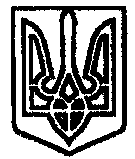 